.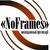 Молодежный фотоклуб "NoFrames"4 фев в 12:15Правила участия в мини-конкурсах:
1. Объявляется тема месяца "Животные" и "Портрет".
Темы выбраны путем голосования участников фотоклуба;

2. Работы на конкурс загружаются в альбом в группе фотоклуба
https://vk.com/album-199758330_301408705
(участниками или их педагогами) до 21 февраля 2023 23:59

3. Работы должны быть подписаны:

Фамилия Имя, возраст участника, Название работы, полное название фотошколы или студии в которой занимаетесь, и ФИО педагога.

(Например: Иванов Иван, 15 лет, "Ранее утро", МБУДО "ЦДТ" фотошкола "PhotoPIXEL", руководитель: Петрунина Е.А.)

4. Количество разгруженных работ от 1 участника - максимум 4 работы
2 снимка по теме "Животный мир" и 2 снимка по теме "Портрет"

«Животный мир» - дикие и домашние животные (млекопитающие, птицы, пресмыкающихся, земноводные, рыбы, а также насекомые, моллюски и другие беспозвоночные).;

5. Члены жюри выбираются из Совета старшеклассников, либо из рейтинга победителей предыдущих мини-конкурсов;
6. Все баллы суммируются, работа, набравшая максимальное количество баллов считается победителем;

7. Каждому участнику мини-конкурса присваивается рейтинг в соответствии с набранным баллом. Все баллы за мини-конкурсы суммируются. В мае на последнем заседании клуба подводятся итоги и участнику набравшему максимальное количество балов за весь год присваивается статус "Фотограф года"

8. Рейтинг участников в открытом доступе в группе https://vk.com/fotoklub_noframes
подборка из сети интернет

ВНИМАНИЕ:
1. Критерии оценивания для жюри:
- Техническая составляющая – + 3 балла
- Композиция - + 3 балла
- Смысловая нагрузка - + 2 балла
- если очень понравился снимок +2 балл

2. Одна и та же фотография МОЖЕТ несколько раз участвовать в мини-конкурсе за исключением тех работ которые прошли в призеры

3. Не соответствие теме "снимается несколько баллов" на усмотрение жюри (необходим комментарий от члена жюри почему прославлен низкий балл)

4. Подписывать снимки в альбоме (БЕЗ ENTER)
Фамилия Имя, возраст участника, Название работы, полное название фотошколы или студии в которой занимаетесь, и ФИО педагога.